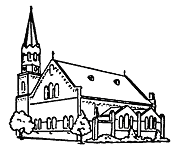 Protestantse gemeente te Zaamslag5 juli 2020, 10.00 uur3e zondag van de zomerIn deze dienst nemen Esmee de Putter, Kian Hamelink en Martijn Verplanke afscheid van de kindernevendienstvoorganger: Ds Gerard de Langouderling: Jan Peter van Gaalenlectoren: Esmee de Putter, Kian Hamelink en Martijn Verplankeorganist: Frits SimonsOrgelspel voor de dienst: Psalm 96 in bewerkin-gen van Jan J. van den BergBegroeting en mededelingenVotum en gebedsstilteBemoediging en groetIntroïtus: Psalm 150Organist speelt de melodieVoorganger leest de tekstLoof God, looft Hem overal.Loof de Koning van ’t heelalom zijn wonderbare macht,om de heerlijkheid en krachtvan zijn naam en eeuwig wezen.Loof de daden, groot en goed,die Hij triomferend doet.Hem zij eer, Hij zij geprezen.Hef, bazuin, uw gouden stem,harp en fluit, verheerlijkt Hem!Cither, cimbel, tamboerijn,laat uw maat de maatslag zijnvan Gods ongemeten wezen,opdat zinge al wat leeft,juiche al wat adem heefttot Gods eer. Hij zij geprezen.Organist herhaalt de melodieDe Tien Geboden, voorgelezen door MartijnDe Here Jezus heeft jou gered,luister daarom naar Gods wetdit is gebod nummer éénvereer de Here alleendaarna komt het tweede gebodmaak geen beeld van Godover hem moet je ook eerbiedig pratenen op de rustdag moet je je werk proberen los te latenje ouders moet je gehoorzamen, allebeipleeg geen moord, begin geen scheldpartijgetrouwde mensen: heb elkaar liefneem niet wat van een ander is, wees geen diefspreek de waarheid, roddel nieten bedenk dat God ook je gedachten zietuiteindelijk komt het hierop neerkies voor de liefde, keer op keerVerootmoediging en genadeverkondigingWe luisteren naar Opw. 807: God van lichtIn mijn twijfels, mijn verdriet,in mijn falen ontbreekt U niet.In uw liefde reist U mee.U bent de rust als het stormt op zee.U bent de rust als het stormt op zee.In mijn onrust neemt U mijn hand;in mijn vragen houdt uw Woord stand.In uw liefde reist U mee.U bent de rust als het stormt op zee.U bent de rust als het stormt op zee.God van licht, wees mijn Gids.Leid mij door het donker.Ik vertrouw op U.God van licht, wees mijn Gids.Leid mij door het donkerveilig naar de kust, waar U woont.Storm en golven vrees ik niet.In de morgen zing ik mijn lied.In uw liefde reist U mee.U bent de rust als het stormt op zee.U bent de rust als het stormt op zee.God van licht, wees mijn Gids…U schijnt fellerdan de sterren.Heer, U leidt ons door de storm.God van licht, wees mijn Gids…Gebed om verlichting met de Heilige GeestInleiding op het thema van de dienst door Annette van HoveLezing Oude Testament: Spreuken 24: 1 – 6, voorgelezen door Kian1Wees niet jaloers op slechte mensen, en sluit geen vriendschap met hen. 2Want ze maken altijd slechte plannen, en ze praten alleen maar over geweld.3Alleen met wijsheid kun je een huis bouwen, alleen met inzicht maak je het stevig, 4alleen door kennis krijg je kamers vol prachtige spullen. 5Alleen door wijsheid krijg je kracht, alleen door inzicht word je sterk, 6alleen door veel overleg kun je een oorlog winnen.Lezing Nieuwe Testament: Romeinen 12: 3b – 8, voorgelezen door Esmee3 Denk niet van jezelf dat je geweldig bent. Nee, wees verstandig en bedenk goed dat er voor God maar één ding belangrijk is: dat je gelooft in Jezus Christus. 4Het lichaam is één geheel, maar het bestaat uit veel delen. En al die delen hebben een eigen functie. 5Net zo vormen wij samen één lichaam, want we horen allemaal bij Christus. Maar we hebben wel allemaal onze eigen functie. 6Want God heeft aan ieder van ons een bijzonder ge-schenk gegeven. Zo goed is hij voor ons. De één krijgt een boodschap van God, een boodschap die past bij ons geloof. 7Een ander heeft een bij-zondere taak in de kerk, en voert die uit als een goede dienaar. Weer een ander geeft uitleg over God en doet dat goed. 8Iemand die anderen op-roept om vol te houden, moet hen ook echt steunen. Iemand die iets uitdeelt aan anderen, moet niet hopen op voordeel voor zichzelf. Iemand die anderen hulp geeft, moet dat met aandacht doen. Iemand die iets goeds doet voor anderen, moet dat met plezier doen.We luistern naar Elly en Rikkert: SamenKijk daar een metselaar, hij bouwt een huis van steen.
Alle stenen netjes naast elkaar, een huis voor iedereen.
Eén voor één steen voor steen, muren, deuren en ramen
één voor één steen voor steen niet alleen maar samen.
Samen    vormen zij een huis, samen    muren, deuren en ramen
samen    vormen zij een huis, samen.
De Heer bouwt ook Zijn huis, daar zijn wij de stenen van.
Ieder heeft zijn plekje in dat huis dat God er wonen kan.
Eén voor één steen voor steen, muren, deuren ramen
één voor één steen voor steen niet alleen maar samen
Samen    zijn wij het huis van de Heer, samen    zoveel verschillenden namen, samen    zijn wij het huis van de Heer, samen,   Amen.PreekOrgelspel: 2 korte gebeden (Louis Marchand)We luisteren naar Opw. 710: Gebed om zegenZegen mij op de weg die ik moet gaan.
Zegen mij op de plek waar ik zal staan.
Zegen mij in alles, wat U van mij verlangt.
O God, zegen mij alle dagen lang!Vader, maak mij tot een zegen;
ga mij niet voorbij.
Regen op mij met uw Geest, Heer,
Jezus, kom tot mij
als de Bron van leven,
die ontspringt, diep in mij.
Breng een stroom van zegen,
waarin U zelf steeds mooier wordt voor mij.Zegen ons waar we in geloof voor leven.
Zegen ons waar we hoop en liefde geven.
Zegen om de ander tot zegen te zijn.
O God, zegen ons tot in eeuwigheid!Vader, maak ons tot een zegen;
hier in de woestijn.
Wachtend op uw milde regen,
om zelf een bron te zijn.
Met een hart vol vrede,
zijn wij zegenend nabij.
Van uw liefde delend,
waarin wij zelf tot bron van zegen zijn.Afscheid van de kinderenLied: Er zijn al zo’n twaalf jaar verlopen Organist speelt de melodieRandy Dees leest de tekstEr zijn al zo’n twaalf jaar verlopensinds jij hier het levenslicht zag.De weg lag nog helemaal open;soms een traan, maar ook heel vaak een lach.Je hoeft niet alleen,maar je gaat met veel and’ren in zee:Je vader of moeder, een vriendof een mens die gewoon zegt: ‘ik leef met je mee’.Vanaf dat begin, alle dagen,zei God steeds: ‘Ik houd ook van jou,als ’t moeilijk is wil Ik je dragenje troosten bij pijn en bij kou.’Je hoeft niet alleen,maar je gaat met die ander in zee:Een Vader, een Moeder, een Vriend, dat is God,die gewoon zegt: ‘Ik leef met je mee.’Dat was toen maar je leeft in het heden.Ook vandaag ga je verder op weg.De kinderkring is straks verleden,maar hoor goed wat een ieder nu zegt:Je hoeft niet alleen,maar we gaan graag met jullie in zee;en hopen en bidden, dat jij later ookheel gewoon zegt: ‘Ik leef met je mee.’Organist herhaalt de melodieDankzegging, voorbede, stil gebed, Onze VaderSlotlied: Lied 416Organist speelt de melodieVoorganger leest de tekstGa met God en Hij zal met je zijn,jou nabij op al je wegen met zijn raad en troost en zegen.Ga met God en Hij zal met je zijn.Ga met God en Hij zal met je zijn:bij gevaar, in bange tijden, over jou zijn vleugels spreiden.Ga met God en Hij zal met je zijn.Ga met God en Hij zal met je zijn:in zijn liefde je bewaren,in de dood je leven sparen.Ga met God en Hij zal met je zijn.Ga met God en Hij zal met je zijn,tot wij weer elkaar ontmoeten,in zijn naam elkaar begroeten.Ga met God en Hij zal met je zijn.Organist herhaalt de melodieZegenGemeente (zegt): Amen.Orgelspel na de dienst: 
Allegro van Thomas Arne